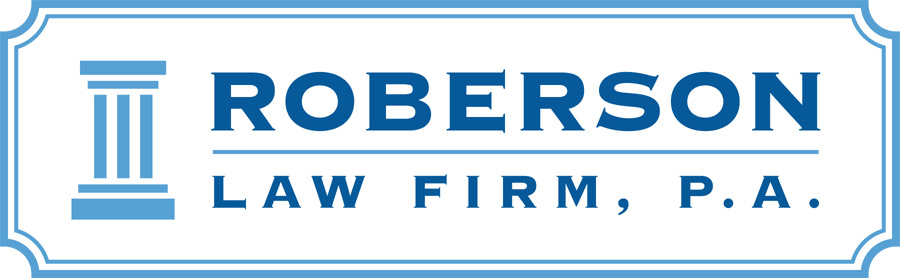 A. Derek Roberson, Esq.Sheila R. Benninger, Esq.Stuart A. West, Esq.	Bryan D. Ragan, Admin. Asst.Client Intake SheetFull NameSpouse’s Full NameHome AddressCity, State, ZipHome PhoneMobile Phone(s)Email Address(es)Company NameAddressCity, State, ZipCompany Phone                FaxSpouse’s Company NameAddressCity, State, ZipGeneral Nature of Your Matter or CaseNames of “Adverse” or “Opposing” Parties Connected with Your Case or Matter, If AnyAttorney(s) for Any Adverse Parties if KnownHow Did You Learn About Us?Preferred Method of Receiving Invoices (Mail or Email)?  If Email, Preferred Email Address?